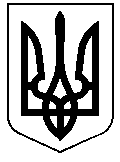 РЕШЕТИЛІВСЬКА МІСЬКА РАДАПОЛТАВСЬКОЇ ОБЛАСТІВИКОНАВЧИЙ КОМІТЕТРІШЕННЯ30 серпня 2021 року                                                                                    № 272Про надання статусу дитини, позбавленої батьківського піклування Керуючись ст. 34 Закону України „Про місцеве самоврядування в Україні”, ст. 11 Закону України „Про забезпечення організаційно-правових умов соціального захисту дітей-сиріт та дітей, позбавлених батьківського піклування”, ст.ст. 17, 18, 24, 25 Закону України „Про  охорону  дитинства”,  п. 22 Порядку провадження органами опіки та піклування діяльності, пов’язаної із захистом прав дитини, затвердженого постановою Кабінету Міністрів України від 24.09.2008 № 866, враховуючи подання служби у справах дітей виконавчого комітету Решетилівської міської ради від 30.08.2021 №01-16/147, виконавчий комітет Решетилівської міської радиВИРІШИВ:1. Надати малолітньому Супруну Богдану Миколайовичу, ХХХХ року народження, статус дитини, позбавленої батьківського піклування, мати якого померла, що підтверджується свідоцтвом про смерть, батько якого позбавлений батьківського піклування згідно рішення суду.2. Службі у справах дітей виконавчого комітету Решетилівської міської ради ( Тесленко-Колісник А.В.) вжити заходів для соціального захисту дітей.Міський голова								О.А. Дядюнова